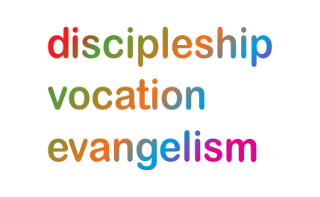 Lichfield Diocese Prayer Diary: Issue 196This week the prayer diary focuses on racial justice issues in the church, helping us to prepare for Racial Justice Sunday (11th February) We will be using excerpts from ???We continue to remember those impacted by natural disasters; those currently suffering because of wars and unrest and for all who take decisions around the world.Sunday 4th February: (Gilbert of Sempringham, Founder of the Gilbertine Order, 1189)Monday 5th: Tuesday 6th: (The Martyrs of Japan, 1597)Wednesday 7th: Thursday 8th: Friday 9th: Saturday 10th: (Scholastica, sister of Benedict, Abbess of Plombariola, c.543)